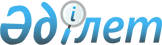 О внесении изменений и дополнения в постановления Правительства Республики Казахстан от 20 апреля 2005 года N 367 и 21 апреля 2005 года N 371Постановление Правительства Республики Казахстан от 28 июня 2008 года N 637

      Правительство Республики Казахстан  ПОСТАНОВЛЯЕТ: 

      1. Внести в некоторые постановления Правительства Республики Казахстан следующие изменения и дополнение: 

      1) в  постановлении Правительства Республики Казахстан от 20 апреля 2005 года N 367 "Об обязательном подтверждении соответствия продукции в Республике Казахстан" (САПП Республики Казахстан, 2005 г., N 17, ст. 203): 

      в  Перечне продукции и услуг, подлежащих обязательной сертификации, утвержденном указанным постановлением: 

      раздел 20 "Ювелирные изделия, изделия золотых и серебряных дел мастеров и другие изделия" исключить; 

      2) утратил силу постановлением Правительства РК от 23.12.2015 № 1034 (вводится в действие по истечении десяти календарных дней после дня его первого официального опубликования).

      Сноска. Пункт 1 с изменением, внесенным постановлением Правительства РК от 23.12.2015 № 1034 (вводится в действие по истечении десяти календарных дней после дня его первого официального опубликования).

      2. Настоящее постановление вводится в действие по истечении десяти календарных дней после первого официального опубликования.        Премьер-Министр 

      Республики Казахстан                       К. Масимов 
					© 2012. РГП на ПХВ «Институт законодательства и правовой информации Республики Казахстан» Министерства юстиции Республики Казахстан
				